UNIT 8 IMMUNITY AND MICROORGANISMS TESTProkaryotes vs. Eukaryotes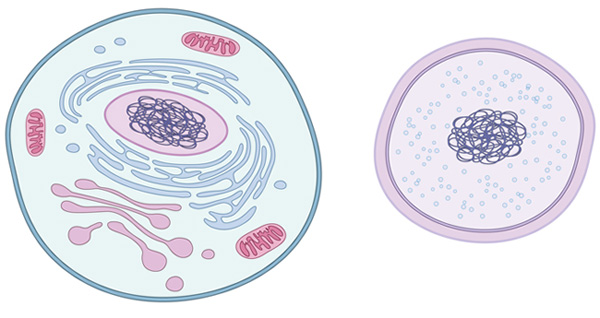 _________________ – NO membrane-bound organelles), Eukaryotes – have membrane-bound organelles Membrane organelles include nucleus, chloroplast, mitochondriaProkaryotes evolved _____________ Eukaryotes6 Kingdoms – Archaebacteria, Eubacteria, Protista, Fungi, Plants, Animals____________________ – unicellular, live in extreme environmentsEubacteria – true bacteria (some cause diseases such as _______________ and _________________________________)Protista – are eukaryotes so they have membrane-bound organelles, are many different sizes and shapes, can be one-celled or many cells, can be autotrophic or heterotrophic______________ – protists that can perform photosynthesis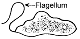 _______________ – Whiplike tails that some protozoans use to move________________ – little hairs around outside of organism used for movement (movement also called locomotion)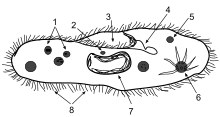 Paramecium – example of protozoan that has ciliaBacteriaCalled “nature’s recyclers” because they _____________________ dead organismsThey are prokaryotic – meaning NO membrane-bound organelles (no nucleus, no mitochondria, no chloroplasts, etc.)They are ____________________Used in food production, help us to _____________ foods, help plants to get nitrogen from the airVirusesHave many different size and structures_________________ – not made of cells, cannot make proteins, cannot use energy (but study in Biology since they are active inside living cells)Viruses are made of proteins and nucleic acids________________ infection- ends when new viruses burst out of the infected cell (also called “host cell”), this destroys the host cell right away__________________ viruses – embed DNA into host cell’s DNA, do NOT kill cell right awayImmunityPathogens are foreign things that are bad for the body – bacteria, virusBody responds to infections first with extra mucus, sweat, tears______________ immunity – a person is exposed to antigens (antigens are anything that causes your body to make antibodies, such as bacteria and viruses) and then makes memory B cells and __________________ against that antigen When already have memory B cells against a certain pathogen, then you are less likely to get the disease a second time______________ immunity – when antibodies in breast milk are passed from mother to baby and help protect nursing babies from many illnesses________________ – made from killed or weakened pathogensWhen a person receives a vaccine, they make antibodies to fight that pathogen__________________ – only kill bacteria NOT virusesAntibiotics work by interfering with cell processes that are only in bacteria, not in virusesMalaria – uses a ____________ (mosquito) to transmit disease to humansReview________________ Transport – when need energy to move molecules across a cell membrane (such as the sodium-potassium pump)________________ Transport – molecules do NOT need energy to move across cell membrane (ex. diffusion, osmosis, facilitated diffusion)Liquid fats contain mostly __________________ fatty acids (solid fats have mostly saturated fatty acids)